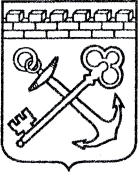 АДМИНИСТРАЦИЯ ЛЕНИНГРАДСКОЙ ОБЛАСТИКОМИТЕТ ПО КУЛЬТУРЕ ЛЕНИНГРАДСКОЙ ОБЛАСТИПРИКАЗ«___»_____________ 2020 г.                                                      №_____________________                   г. Санкт-ПетербургО включении объекта, обладающего признаками объекта культурного наследия - «Имение Г.А. Потемкина «Островки»: дворец (фундаменты, цоколь, фрагменты стен и башен); парк с элементами рельефа, гидросистем, ценным древостоем, аллеей» по адресу: Ленинградская область, Всеволожский район, Свердловское городское поселение, д. Островки, к востоку от д. 35, в Перечень выявленных объектов культурного наследия, расположенных на территории Ленинградской областиВ соответствии со ст. ст. 9.2, 16.1, пп. 1 п. 2 ст. 33 Федерального закона                    от 25 июня 2002 года № 73-ФЗ «Об объектах культурного наследия (памятниках истории и культуры) народов Российской Федерации», ч. 2 ст. 7 Областного закона            от 25 декабря 2015 года № 140-оз «О государственной охране, сохранении, использовании и популяризации объектов культурного наследия (памятников истории и культуры) народов Российской Федерации, расположенных на территории Ленинградской области», в связи с поступлением в комитет по культуре Ленинградской области заявления о включении объекта, обладающего признаками объекта культурного наследия, в единый государственный реестр объектов культурного наследия (памятников истории и культуры) народов Российской Федерации,                         на основании заключения комиссии по установлению историко-культурной ценности объектов, обладающих признаками объекта культурного наследия, от 23 ноября 2020 года, п р и к а з ы в а ю:Включить в Перечень выявленных объектов культурного наследия, расположенных на территории Ленинградской области, объект, обладающий признаками объекта культурного наследия - «Имение Г.А. Потемкина «Островки»: дворец (фундаменты, цоколь, фрагменты стен и башен); парк с элементами рельефа, гидросистем, ценным древостоем, аллеей» по адресу: Ленинградская область, Всеволожский район, Свердловское городское поселение, д. Островки, к востоку                   от д. 35Исключить объект «Имение Г.А. Потемкина «Островки»: дворец (фундаменты, цоколь, фрагменты стен и башен); парк с элементами рельефа, гидросистем, ценным древостоем, аллеей; оранжерея (фундаменты, фрагменты стен); острова на Неве» по адресу: Ленинградская область, Всеволожский район, Свердловское городское поселение, д. Островки, к востоку от д. 35, из списка объектов обладающих признаками объектов культурного наследия.Осуществить меры по включению выявленного объекта культурного наследия          в единый государственный реестр объектов культурного наследия (памятников истории и культуры) народов Российской Федерации согласно требованиям Федерального закона от 25 июня 2002 года № 73-ФЗ «Об объектах культурного наследия (памятниках истории и культуры) народов Российской Федерации» в срок не более одного года               со дня принятия решения о включении объекта в перечень выявленных объектов культурного наследия.Принять меры по государственной охране выявленного объекта культурного наследия до принятия решения о включении его в единый государственный реестр объектов культурного наследия (памятников истории и культуры) народов Российской Федерации.Отделу по осуществлению полномочий Ленинградской области в сфере объектов культурного наследия департамента государственной охраны, сохранения и использования объектов культурного наследия комитета по культуре Ленинградской области:- информировать заявителя(ей) о включении объекта, указанного в пункте 1 настоящего приказа, в Перечень выявленных объектов культурного наследия, расположенных                   на территории Ленинградской области, в порядке и сроки, установленные действующим законодательством;- направить собственнику и (или) иному законному владельцу объекта, обладающего признаками объекта культурного наследия, уведомление о включении указанного                     в пункте 1 настоящего приказа объекта в Перечень выявленных объектов культурного наследия, расположенных на территории Ленинградской области, и о необходимости выполнения требований к содержанию и использованию выявленных объектов культурного наследия, определенных пунктами 1-3 статьи 47.3 Федерального закона                 от 25 июня 2002 года № 73-ФЗ «Об объектах культурного наследия (памятниках истории и культуры) народов Российской Федерации», с приложением копии настоящего приказа, в сроки, установленные действующим законодательством; - направить копию настоящего приказа в территориальный орган федерального органа исполнительной власти, уполномоченный Правительством Российской Федерации                    на осуществление государственного кадастрового учета, государственной регистрации прав, ведение Единого государственного реестра недвижимости и предоставление сведений, содержащихся в Едином государственном реестре недвижимости в сроки, установленные действующим законодательством. Контроль за исполнением настоящего приказа оставляю за собой.Настоящий приказ вступает в силу со дня его официального опубликования.Заместитель председателя комитета –начальник департамента государственнойохраны, сохранения и использованияобъектов культурного наследия  				                               Г.Е. ЛазареваПодготовлено:Главный специалист отдела по осуществлению полномочий Ленинградской области в сфере объектов культурного наследия департамента государственной охраны, сохранения и использования  объектов культурного наследия комитета по культуре Ленинградской области   _________________И.Е. ЕфимоваСогласовано:Начальник отдела по осуществлению полномочий Ленинградской области в сфере объектов культурного наследия департамента государственной охраны, сохранения и использования  объектов культурного наследия комитета по культуре Ленинградской области   __________________С.А. ВолковаНачальник сектора судебного и административного производства департамента государственной охраны, сохранения и использования объектов культурного наследия комитета по культуре Ленинградской области___________________ Ю.И. ЮрутьОзнакомлены:Начальник отдела по осуществлению полномочий Ленинградской области в сфере объектов культурного наследия департамента государственной охраны, сохранения и использования  объектов культурного наследия комитета по культуре Ленинградской области   __________________С.А. Волкова